Attach to Adoption Support Packet.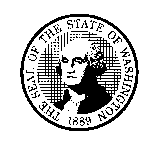 DEPARTMENT OF CHILDREN, YOUTH, AND FAMILIES (DCYF)Adoption Support Program Application ChecklistDEPARTMENT OF CHILDREN, YOUTH, AND FAMILIES (DCYF)Adoption Support Program Application ChecklistDEPARTMENT OF CHILDREN, YOUTH, AND FAMILIES (DCYF)Adoption Support Program Application ChecklistDATE RECEIVED BY ADOPTION SUPPORTCHILD’S NAMECHILD’S NAMEADOPTIVE FAMILY’S NAMEADOPTIVE FAMILY’S NAMESSPS IDADOPTIVE FAMILY’S EMAILADOPTIVE FAMILY’S EMAILADOPTIVE FAMILY’S EMAILADOPTIVE FAMILY’S TELEPHONE NUMBER(S)ADOPTIVE FAMILY’S TELEPHONE NUMBER(S)DCYF STAFF’S NAMEDCYF STAFF’S NAMEDCYF STAFF’S NAMEDCYF STAFF’S EMAIL ADDRESSDCYF STAFF’S EMAIL ADDRESSDCYF STAFF’S TELEPHONE NUMBERDCYF STAFF’S TELEPHONE NUMBERDCYF STAFF’S TELEPHONE NUMBERFAMILY’S PRIMARY LANGUAGEINTERPRETIVE SERVICES NEEDED  Yes       NoHas this family previously adopted:	  Yes     No	  In state       Out of state       InternationallyHas this family previously adopted:	  Yes     No	  In state       Out of state       InternationallyHas this family previously adopted:	  Yes     No	  In state       Out of state       InternationallyHas this family previously adopted:	  Yes     No	  In state       Out of state       InternationallyHas this family previously adopted:	  Yes     No	  In state       Out of state       InternationallyNAME OF TITLE IVE SPECIALISTNAME OF TITLE IVE SPECIALISTNAME OF TITLE IVE SPECIALISTNAME OF TITLE IVE SPECIALISTNAME OF TITLE IVE SPECIALISTNAME OF SSI WORKERNAME OF SSI WORKERNAME OF SSI WORKERNAME OF SSI WORKERNAME OF SSI WORKEREmail DocumentationEmail DocumentationEmail DocumentationDCYF FamLink Documentation ** (see note below)DCYF FamLink Documentation ** (see note below)	Application for the Adoption Support Program and / or Reimbursement of Adoption Finalization Costs, DCYF 09-998.  Signed and dated by the adoptive parents.	Adoption Support Worksheet, DCYF 09-997.  Signed and dated by the adoptive parents.	IRS 1040 Federal Income Tax Return (most current copy).  If the family is exempt from filing an IRS 1040, enclose a financial statement listing current income and source, signed and dated by the adoptive parent(s). 	Application for the Adoption Support Program and / or Reimbursement of Adoption Finalization Costs, DCYF 09-998.  Signed and dated by the adoptive parents.	Adoption Support Worksheet, DCYF 09-997.  Signed and dated by the adoptive parents.	IRS 1040 Federal Income Tax Return (most current copy).  If the family is exempt from filing an IRS 1040, enclose a financial statement listing current income and source, signed and dated by the adoptive parent(s). 	Application for the Adoption Support Program and / or Reimbursement of Adoption Finalization Costs, DCYF 09-998.  Signed and dated by the adoptive parents.	Adoption Support Worksheet, DCYF 09-997.  Signed and dated by the adoptive parents.	IRS 1040 Federal Income Tax Return (most current copy).  If the family is exempt from filing an IRS 1040, enclose a financial statement listing current income and source, signed and dated by the adoptive parent(s). 	Adoptive Home Study entered in FamLink or private agency home study uploaded into the FamLink Provider File. **	Child’s special needs verification/or at Risk Statement**Documented in Health / Mental Health /Educationpages uploaded as adoption support in FamLink.	Child’s Birth Certificate** uploaded In FamLink or DCYF/DOH verification.	Child’s Social Security Card** uploaded in FamLink or written verification from Social Security Administration or ACES. 	Termination of Parental Rights** for mother, father and/or John Doe as documented in FamLink / Legal.	Shared Planning Meeting** DCYF 14-474 (FamLink verification).	Child’s Medical and Family Background, ** DCYF 13-041 minus the attachments.  Signed copy that is uploaded in FamLink.	Adoption Support Child Registration,	DCYF 10-061.** Any special needs checked on the application should be supported by documentation for eligibility purposes** For Private Agency / Tribal Adoptions / and Second   IVE Adoptions, email or paper documentation is acceptable.	Adoptive Home Study entered in FamLink or private agency home study uploaded into the FamLink Provider File. **	Child’s special needs verification/or at Risk Statement**Documented in Health / Mental Health /Educationpages uploaded as adoption support in FamLink.	Child’s Birth Certificate** uploaded In FamLink or DCYF/DOH verification.	Child’s Social Security Card** uploaded in FamLink or written verification from Social Security Administration or ACES. 	Termination of Parental Rights** for mother, father and/or John Doe as documented in FamLink / Legal.	Shared Planning Meeting** DCYF 14-474 (FamLink verification).	Child’s Medical and Family Background, ** DCYF 13-041 minus the attachments.  Signed copy that is uploaded in FamLink.	Adoption Support Child Registration,	DCYF 10-061.** Any special needs checked on the application should be supported by documentation for eligibility purposes** For Private Agency / Tribal Adoptions / and Second   IVE Adoptions, email or paper documentation is acceptable.